Geschiedenis les 7: de vrachtwagen.De vrachtwagen: een grote auto met veel ruimte om goederen te vervoeren.De vrachtwagenchauffeur: de persoon die de vrachtwagen bestuurt.Het laden: de goederen in de vrachtwagen zetten. De goederen moeten ergens naartoe gebracht worden.Het lossen: de goederen worden uit de vrachtwagen gehaald. Het is weggebracht.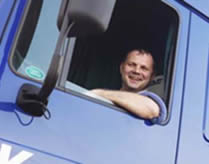 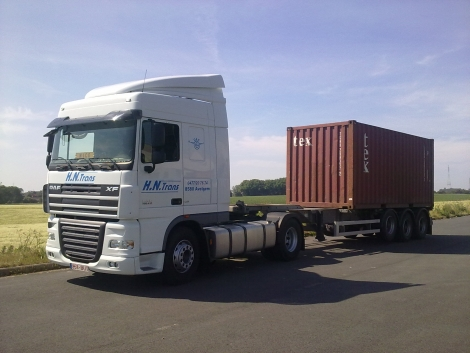 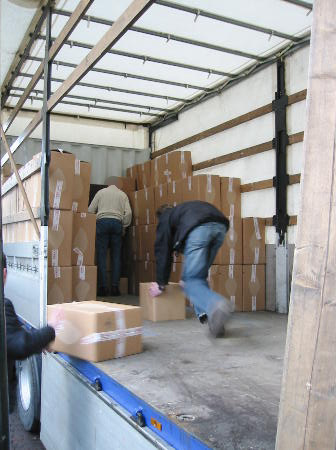 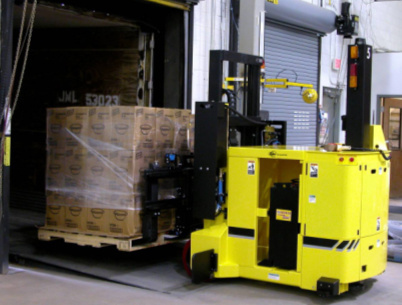 